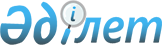 О проекте Конституционного закона Республики Казахстан "О внесении изменений и дополнений в Конституционный закон Республики Казахстан "О Парламенте Республики Казахстан и статусе его депутатов"Постановление Правительства Республики Казахстан от 29 марта 2001 года N 401     Правительство Республики Казахстан постановляет:     Внести на рассмотрение Мажилиса Парламента Республики Казахстан проект Конституционного закона Республики Казахстан "О внесении изменений и дополнений в Конституционный закон Республики Казахстан "О Парламенте Республики Казахстан и статусе его депутатов".     Премьер-Министр   Республики Казахстан                                                          Проект                 Конституционный закон Республики Казахстан                     О внесении изменений и дополнений                в Конституционный закон Республики Казахстан         "О Парламенте Республики Казахстан и статусе его депутатов" 

       Внести в Конституционный закон Республики Казахстан от 16 октября 1995 года Z952529_ "О Парламенте Республики Казахстан и статусе его депутатов" (Ведомости Верховного Совета Республики Казахстан, 1995 г., N 21, ст. 124; Ведомости Парламента Республики Казахстан, 1997 г., N 7, ст. 78; 1999 г., N 10, ст. 342) следующие изменения и дополнения: 

      1) пункт 3 статьи 6 изложить в следующей редакции: 

      "3. На первой сессии Парламента в совместном заседании его Палат председательствует Президент Республики Казахстан. На заседаниях Сената и Мажилиса до избрания Председателя Сената и Председателя Мажилиса председательствуют соответственно Президент Республики и Председатель Центральной избирательной комиссии."; 

      2) статью 7 после слова "общего" дополнить словом "конституционного"; 

      3) в статье 9: 

      пункт 1 после слова "общего" дополнить словом "конституционного"; 

      пункт 7 дополнить подпунктом 3) следующего содержания: 

      "3) подписывает постановления Парламента."; 

      пункт 8 после слова "общего" дополнить словом "конституционного"; 

      пункт 9 дополнить словами "индивидуального характера"; 

      4) пункт 2 статьи 10 дополнить предложением следующего содержания: 

      "В состав Бюро Мажилиса входит также руководитель каждой из фракций политических партий, избранных по единому общенациональному избирательному округу."; 

      5) пункт 2 статьи 11 дополнить частью второй следующего содержания: 

      "Депутаты Парламента, за исключением Председателей Палат и их заместителей, входят в состав только одного из постоянных комитетов Палат."; 

      6) статью 12 дополнить пунктом 2-1 следующего содержания: 

      "2-1. Рекомендации, принятые на парламентских слушаниях, учитываются при рассмотрении законопроектов."; 

      7) в статье 15: 

      пункт 3 дополнить словами "При этом, срок рассмотрения проекта законодательного акта не должен превышать шести месяцев со дня его регистрации в Мажилисе."; 

      пункт 4 дополнить словами "Заключение Правительства по таким законопроектам представляется в Парламент в месячный срок."; 

      дополнить пунктом 4-1 следующего содержания: 

      "4-1. Инициатор законопроекта вправе отозвать его на любой стадии законодательного процесса до его принятия."; 

      8) в статье 17: 

      в пункте 2: 

      подпункт 1) дополнить словами "означающую, что Парламент должен рассмотреть данные законопроекты в первоочередном порядке в соответствии с последовательностью, установленной Президентом Республики. Срок рассмотрения таких законопроектов Парламентом не должен превышать одного месяца."; 

      подпункт 2) после слова "рассмотреть" дополнить словами "то есть принять"; 

      дополнить пунктом 3 следующего содержания: 

      "3. Законопроекты, объявленные срочными, не могут быть отозваны субъектом права законодательной инициативы без согласия Президента."; 

      9) в статье 18: 

      пункт 1 после слова "общего" дополнить словом "конституционного"; 

      в пункте 2: 

      после слова "общего" дополнить словами "установленного Конституцией"; 

      после слов "в Мажилис" дополнить словами "где рассматриваются в месячный срок. Сенат вправе отозвать направленный в Мажилис законопроект в целях внесения в него дополнительных изменений и дополнений."; 

      дополнить словами "С предложениями согласительной комиссии, выработанными по статьям законопроекта, вызвавшим разногласия, должны согласиться обе Палаты. Срок согласительных процедур не может превышать одного месяца со дня образования согласительной комиссии."; 

      10) пункт 3 статьи 19 дополнить словами "за исключением случаев, когда Президент Республики обращается в Конституционный Совет о соответствии принятого Парламентом закона Конституции"; 

      11) в статье 20: 

      пункт 2 после слова "общего" дополнить словами "установленного Конституцией"; 

      в пункте 5: 

      после слова "общего" дополнить словами "установленного Конституцией"; 

      после слов "по отдельным его статьям" дополнить словами "При этом, возражения считаются не преодоленными в целом, если хотя бы по одной из статей закона Парламент не смог подтвердить ранее принятую им редакцию."; 

      дополнить словами "Этот срок приостанавливается, если Президент Республики обратится в Конституционный Совет о соответствии принятого закона Конституции."; 

      12) пункт 1 статьи 23 после слова "общего" дополнить словами "установленного Конституцией"; 

      13) в статье 24: 

      пункт 1 изложить в следующей редакции: 

      "1. Депутат Парламента не связан каким-либо императивным мандатом, то есть наказом или поручением избирателей, отчетом перед избирателями и голосует в Парламенте по своему убеждению, руководствуясь общегосударственными интересами.";      в пункте 4:      после слова "недееспособным" дополнить словами "прекращения гражданства Республики Казахстан, реорганизации или ликвидации политической партии, прекращения членства в политической партии, по списку которой был избран депутат";      после слова "общего" дополнить словами "установленного Конституцией";      14) пункт 1 статьи 29 после слова "Бюро" дополнить словами "и аппараты".      Президент      Республики Казахстан      (Специалисты: Мартина Н.А.,                   Цай Л.Г.)
					© 2012. РГП на ПХВ «Институт законодательства и правовой информации Республики Казахстан» Министерства юстиции Республики Казахстан
				